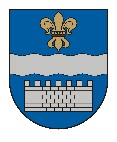 DAUGAVPILS PILSĒTAS PAŠVALDĪBAReģ. Nr. 90000077325, K. Valdemāra iela 1, Daugavpils, LV-5401, tālr. 65404344, 65404365, fakss 65421941e-pasts: info@daugavpils.lv   www.daugavpils.lvDaugavpilīĀRKĀRTAS SĒDES  PROTOKOLS2022.gada 7.aprīlī                                                                             	                 Nr.11	SĒDE NOTIEK DOMES SĒŽU ZĀLĒ	                    				SĒDE NOTIEK VIDEOKONFERENCES REŽĪMĀSĒDE SASAUKTA 	plkst. 15:30  SĒDI ATKLĀJ 	plkst. 15:30SĒDES DARBA KĀRTĪBA:1. Par sabiedriskā transporta pakalpojumu tarifiem.2. Par grozījumiem Daugavpils domes 2022.gada 28.janvāra saistošajos noteikumos Nr.7 "Braukšanas maksas atvieglojumi Daugavpils valstspilsētas pašvaldības sabiedriskā transporta maršrutu tīklā".3. Par apropriācijas palielināšanu un pārdali starp Daugavpils pilsētas pašvaldības iestādes “Komunālās saimniecības pārvalde” budžeta programmām.4. Par aizņēmuma ņemšanu prioritārā investīciju projekta “Publiskās infrastruktūras attīstība Jauno Stropu apkaimē” īstenošanai.5. Par līdzekļu piešķiršanu no pamatbudžeta programmas „Izdevumi neparedzētiem gadījumiem” Daugavpils pilsētas pašvaldības pamatbudžeta programmai „Vēlēšanu komisija”.SĒDI VADA – Daugavpils domes priekšsēdētājs  Andrejs ElksniņšSĒDĒ PIEDALĀS - 7 Domes deputāti – I.Aleksejevs, A.Elksniņš, A.Gržibovskis, V.Kononovs, N.Kožanova, I.Prelatovs,  A.Vasiļjevs.SĒDĒ PIEDALĀS VIDEOKONFERENCES REŽĪMĀ – 8 Domes deputāti – P.Dzalbe,  L.Jankovska, I.Jukšinska, M.Lavrenovs,J.Lāčplēsis, V.Sporāne-Hudojana, I.Šķinčs, M.Truskovkis.                                                                                                         SĒDĒ PIEDALĀS                                   - pašvaldības administrācijas darbinieki:                                                              S.Šņepste, R.Golovans, M.Dimitrijeva, L.Bebriša,                                                             K.Rasis, E.Ugarinko, A.Kokina, I.Saveļjeva,                                                             D.Krīviņa, R.Livčāne, J.Smirnova, G.Ločmele,                                                              A.Streiķis, I.Šalkovkis, J.Galapovs, A.Jemeļjanovs                                                                  - pašvaldības budžeta iestādes darbinieki:                                                                    A.Pudāns, I.Kokina                                                           AS “Daugavpils satiksme” S.Blagoveščenskis                                                                  - plašsaziņas līdzekļu pārstāvji:                                                               L.Stoma, I.FedotovaSĒDI PROTOKOLĒ  - Domes protokolu lietvedības pārzine S.Rimicāne1.§      Par sabiedriskā transporta pakalpojumu tarifiemS.Blagoveščenskis, I.Prelatovs, P.Dzalbe, A.ElksniņšA.Elksniņš lūdz viedokli kapitāla daļu turētajai S.Šņepstei.S.Šņepste skaidro par braukšanas maksas palielinājuma nepieciešamību.A.Elksniņš jautā, vai Jūsu skatījumā iesniegtā lēmuma projekta aprēķini ir pamatoti un izvērtēti?S.Šņepste atbild, ka iepriekš aprēķinus nav redzējusi un lēmuma projektu nav saskaņojusi.A.Elksniņš lūdz viedokli SIA “Daugavpils satiksme” padomei.R.Livčane skaidro, ka situācija tika skatīta darba grupās un izvērtēta.I.Prelatovs jautā, vai bija izskatīti jautājumi apvienot AS “Daugavpils satiksme” ar SIA “Daugavpils autobusu parks”, lai samazinātu administrācijas skaitu un to apvienotu vienā ēkā?S.Šņepste atbild, ka šāds jautājums nav bijis darba kārtībā.P.Dzalbe jautā, kā tiek aprēķināta braukšanas maksa mēnešbiļetei, no kurienes ir ņemti cipari, kāpēc 100% apmērā ir jāapmaksā priekšapmaksas brauciens?S.Blagoveščenskis atbild, ka braukšanas maksa autobusā sastāda 1.33 EUR un tramvajā 1.25 EUR, tas ir politisks lēmums.P.Dzalbe jautā, kāpēc mēnešbiļete maksā 40.00 EUR?S.Blagoveščenskis atbild, ka iedzīvotāji var izvēlēties pirkt mēnešbiļeti, vai nepirkt.P.Dzalbe jautā S.Šņepstei, cik dosim budžeta līdzekļu kompensāciju zaudējumos, vai iedzīvotājiem būs izdevīgi pirkt mēnešbiļeti par 40.00 EUR?S.Šņepte atbild, kā kapitāla daļu turētāja ir trešo dienu šajā amatā un par aprēķiniem atbild valdes loceklis.A.Elksniņš aizrāda, ja vēlreiz domes sēdē dzirdēs, ka tas ir politisks lēmums, vai trešo dienu amatā, tad nākošajā dienā mēs izvērtēsim visu amatpersonu atrašanos amatā.P.Dzalbe jautā S.Šņepstei, vai iedzīvotāji būs ieinteresēti pirkt mēnešbiļeti par 40.00 EUR?A.Šņepste atbild, pilnīgi piekrītu, ka 40.00 EUR ir par dārgu un šīs izmaksas nav pamatotas.A.Elksniņš piedāvā deputātiem atlikt jautājuma skatīšanu un ierosina,  ar domes lēmumu nedēļas laikā uzdot kapitāla daļas turētājai, padomei un valdes loceklim  iesniegt atkārtoti sagatavotu lēmuma projektu. Juridiskajam departamentam izvērtēt amatpersonu atbilstību atrašanos  ieņemamajā amatā.Sēdes vadītājs lūdz deputātus balsot par jautājuma atlikšanu,atklāti balsojot: PAR – 14 (I.Aleksejevs, P.Dzalbe, A.Elksniņš, A.Gržibovskis, L.Jankovska, I.Jukšinska, V.Kononovs, N.Kožanova, M.Lavrenovs,  I.Prelatovs, V.Sporāne-Hudojana, I.Šķinčs, M.Truskovskis, A.Vasiļjevs), PRET – nav, ATTURAS – nav, Daugavpils dome nolemj:Priekšlikums ir atbalstīts.J.Lāčplēsis nepiedalās balsojumā.2.§      Par grozījumiem Daugavpils domes 2022.gada 28.janvāra saistošajos noteikumos Nr.7 “Braukšanas maksas atvieglojumi Daugavpils valstspilsētas pašvaldības sabiedriskā transporta maršrutu tīklā”M.Dimitrijeva A.ElksniņšSēdes vadītājs iesaka atlikt jautājuma izskatīšanu,atklāti balsojot: PAR – 14 (I.Aleksejevs, P.Dzalbe, A.Elksniņš, A.Gržibovskis, L.Jankovska, I.Jukšinska, V.Kononovs, N.Kožanova, M.Lavrenovs, I.Prelatovs, V.Sporāne-Hudojana, I.Šķinčs, M.Truskovskis, A.Vasiļjevs), PRET – nav, ATTURAS – nav,  Daugavpils dome nolemj: Atlikt jautājuma izskatīšanuJ.Lāčplēsis nepiedalās balsojumā.3.§      (194.)Par apropriācijas palielināšanu un pārdali starp Daugavpils pilsētas pašvaldības iestādes “Komunālās saimniecības pārvalde” budžeta programmāmA.Pudāns, P.Dzalbe, J.Lāčplēsis, I.Aleksejevs, A.ElksniņšP.Dzalbe jautā, Komunālās saimniecības pārvalde 2021.gadā uzdeva Centralizēto iepirkumu nodaļai veikt iepirkumu, vai ir rezultāti?A.Pudāns atbild, jā.P.Dzalbe jautā 52 000 EUR būs projektēšanai, 23 000 EUR būvuzraudzībai un 779 000 EUR pašai būvniecībai?A.Pudāns atbil, ka 691 000 EUR un 901,6 EUR, tā ir summa, kura izvēlēta no 5 pretendentiem un atzīta par labāko.P.Dzalbe jautā, ko mēs būvējam, kādu promenādi, cik metrus? Vai izveidosim 9 darbavietas?A.Pudāns skaidro, ka  Promenādi būvē 1 tūkst. metri, kas beidzas pie Daugavpils reģionālās slimnīcas un turpinās Vecstropu virzienā. Piebraucamais ceļš no 18.novembra ielas 400 metri, apgaismojums 1. tūkst. 700 metri un elektrisko sakaru sistēmas 1 tūkst. 700 metri. Termiņi- 2 mēneši minimālā sastāvā, būvprojekta gatavība 4 mēneši, būvniecība 4 mēneši no līguma parakstīšanas brīža, kopā 8 mēneši.P.Dzalbe jautā, vai mēs apzināmies, ka ir izmaksu sadārdzinājums un 2021.gadā piedāvātās cenas 2022.gadā nav aktuālas? Ekonomikas ministrijas informatīvajā ziņojumā teikts, ka būvnieki varēs nākt un prasīt trūkstošo summu?A.Elksniņš skaidro, ka Ekonomikas ministrijas informatīvajā ziņojumā tā nav teikts,  teikts, ka pašvaldībām jāizvērtē. Ja būvnieks paraksta līgumu šobrīd un ir gatavs veikt darbus par norādītajām summām, nekādai pārskatīšanai nav pamata.Pamatojoties uz likuma “Par pašvaldībām” 21.panta pirmās daļas 2.punktu, likuma „Par pašvaldību budžetiem” 30.pantu, Daugavpils pilsētas pašvaldības 2021.gada 23.septembra noteikumu Nr.5 „Noteikumi par Daugavpils valstspilsētas pašvaldības budžeta izstrādāšanu, apstiprināšanu, grozījumu veikšanu, izpildi un kontroli” 45.punktu, 48.punktu, ņemot vērā Daugavpils domes Finanšu komitejas 2022.gada 7.aprīļa atzinumu, atklāti balsojot: PAR – 13 (I.Aleksejevs,  A.Elksniņš, A.Gržibovskis, L.Jankovska, I.Jukšinska, V.Kononovs, N.Kožanova, M.Lavrenovs, J.Lāčplēsis, I.Prelatovs, V.Sporāne-Hudojana, M.Truskovskis, A.Vasiļjevs), PRET – 2(P.Dzalbe, I.Šķinčs), ATTURAS – nav, Daugavpils dome nolemj: Veikt apropriācijas palielināšanu un pārdali Daugavpils pilsētas pašvaldības iestādei „Komunālās saimniecības pārvalde” (reģ. Nr. 90009547852, juridiskā adrese: Saules iela 5A, Daugavpils) pamatbudžeta programmās:1.1. Veikt apropriācijas pārdali apakšprogrammā „Ceļu un to kompleksa investīciju projekti” samazināt dotāciju no vispārējiem ieņēmumiem 141 859 EUR (viens simti četrdesmit viens tūkstotis astoņi simti piecdesmit deviņi euro 00 centi) apmērā  un palielināt ieņēmums no aizņēmuma līdzekļiem par 141 859 EUR (viens simti četrdesmit viens tūkstotis astoņi simti piecdesmit deviņi euro 00 centi) saskaņā ar pielikumu Nr.11.2. Veikt apropriācijas palielināšanu apakšprogrammā „Aktīvās atpūtas un vides objektu investīciju projekti” par 860 737 EUR (astoņi simti sešdesmit tūkstoši septiņi simti trīsdesmit septiņi euro 00 centi), tai skaitā palielināt dotāciju no vispārējiem ieņēmumiem par 80 859 EUR (astoņdesmit tūkstoši astoņi simti piecdesmit deviņi euro 00 centi) un palielināt ieņēmums no aizņēmuma līdzekļiem par 779 878 EUR (septiņi simti septiņdesmit devini tūkstoši astoņi simti septiņdesmit astoņi euro 00 centi) saskaņā ar pielikumu Nr.2.1.3.Veikt apropriācijas palielināšanu pamatbudžeta programmā „Autoceļu (ielu) fonda programma” par  14 416 EUR (četrpadsmit tūkstoši četri simti sešpadsmit euro 00 centi) saskaņā ar pielikumu Nr.3.2. Palielināt apropriāciju Daugavpils valstspilsētas pašvaldības pamatbudžeta programmā „Līdzekļi neparedzētiem gadījumiem”  par 61 000 EUR (sešdesmit viens tūkstotis euro 00 centi) saskaņā ar pielikumu Nr.4.Pielikumā: 1. Daugavpils pilsētas pašvaldības iestādes „Komunālās saimniecības pārvalde” pamatbudžeta apakšprogrammas „Ceļu un to kompleksa investīciju projekti” ieņēmumu un izdevumu tāmes grozījumi 2022.gadam.Daugavpils pilsētas pašvaldības iestādes „Komunālās saimniecības pārvalde” pamatbudžeta apakšprogrammas „Aktīvās atpūtas un vides objektu investīciju projekti” ieņēmumu un izdevumu tāmes grozījumi 2022.gadam.Daugavpils pilsētas pašvaldības iestādes „Komunālās saimniecības pārvalde” pamatbudžeta programmas „Autoceļu (ielu) fonda programma” ieņēmumu un izdevumu tāmes grozījumi 2022.gadam.Daugavpils valstspilsētas pašvaldības pamatbudžeta programmas „Līdzekļi neparedzētiem gadījumiem” tāmes grozījumi 2022.gadam.4.§      (195.)Par aizņēmuma ņemšanu prioritārā investīciju projekta “Publiskās infrastruktūras attīstība Jauno Stropu apkaimē” īstenošanaiA.Pudāns, P.Dzalbe, J.Lāčplēsis, V.Kononovs, A.ElksniņšP.Dzalbe jautā, kas ir projektētājs un būvnieks?Pudāns atbild,  ka konkursā piedalījās 5 pretendenti, par uzvarētāju atzīts SIA Ceļu būves firma “Binders”.J.Lāčplēsis jautā, kāds ir periods, kādā procentu likme tiek pārskatīta?L.Bebriša skaidro, ka šī  ir procentu likme, ko uz šo brīdi piedāvā Valsts kase. Ir prakse, kad ņemam viena gada mainīgo procentu likmi. Pēc gada tā var mainīties. 5,3% fiksētā likme šobrīd uz 20 gadiem.Pamatojoties uz likuma “Par pašvaldībām” 21.panta pirmās daļas 2.punktu un likuma “Par pašvaldību budžetiem” 22. un 22.1 pantu, likuma „Par valsts budžetu 2022.gadam” 10.panta otrās daļas 4.punktu, Ministru kabineta 10.12.2019. noteikumiem Nr.590 „Noteikumi par pašvaldību aizņēmumiem un galvojumiem”, Vides aizsardzības un reģionālās attīstības ministrijas 2022.gada 4.aprīļa vēstuli Nr.1-132/2529  „Par aizdevumu  prioritārā projekta “Publiskās infrastruktūras attīstība Jauno Stropu apkaimē” īstenošanai”, kurā sniegts pozitīvs atzinums prioritāram projektam, Finanšu komitejas 2022.gada 7.aprīļa atzinumu,  atklāti balsojot: PAR – 13 (I.Aleksejevs, A.Elksniņš, A.Gržibovskis, L.Jankovska, I.Jukšinska, V.Kononovs, N.Kožanova, M.Lavrenovs, J.Lāčplēsis, I.Prelatovs, V.Sporāne-Hudojana, M.Truskovskis, A.Vasiļjevs), PRET – 2(P.Dzalbe, I.Šķinčs), ATTURAS – nav, Daugavpils dome nolemj: Lūgt Pašvaldību aizņēmumu un galvojumu kontroles un pārraudzības padomē atļauju ņemt ilgtermiņa aizņēmumu 779 877,70 EUR ( septiņi simti septiņdesmit deviņi tūkstoši astoņi simti septiņdesmit septiņi euro 70 centi)  Valsts kasē ar Valsts kases noteikto procentu likmi, uz 20 gadiem prioritārā investīciju  projekta „Publiskās infrastruktūras attīstība Jauno Stropu  apkaimē”  īstenošanai. Aizņēmumu izņemt 2022.gadā. Aizņēmuma pamatsummas atmaksu sākt ar 2025.gada martu.Garantēt aizņēmuma atmaksāšanu, paredzot aizņēmuma atmaksāšanai nepieciešamos līdzekļus turpmāko gadu Daugavpils pilsētas pašvaldības budžetos. Norēķinus par prioritārā investīciju projekta  „Publiskās infrastruktūras attīstība Jauno Stropu  apkaimē” īstenošanu nodrošina Daugavpils pilsētas pašvaldības iestāde „Komunālās saimniecības pārvalde” (reģ. Nr. 90009547852, juridiskā adrese: Saules iela 5A, Daugavpilī, LV-5401).5.§      (196.)Par līdzekļu piešķiršanu no pamatbudžeta programmas „Izdevumi neparedzētiem gadījumiem” Daugavpils pilsētas pašvaldības pamatbudžeta programmai „Vēlēšanu komisija”A.Kokina,  A.ElksniņšPamatojoties uz likuma „Par pašvaldībām” 21.panta pirmās daļas 2.punktu, likuma „Par pašvaldību budžetiem” 30.pantu, Daugavpils domes 2021.gada 23.septembra noteikumu Nr.5 „Noteikumi par Daugavpils valstspilsētas pašvaldības budžeta izstrādāšanu, apstiprināšanu, grozījumu veikšanu, izpildi un kontroli” 51.punktu, Daugavpils domes Finanšu komitejas 2022.gada 7.aprīļa atzinumu, atklāti balsojot: PAR – 15 (I.Aleksejevs, P.Dzalbe, A.Elksniņš, A.Gržibovskis, L.Jankovska, I.Jukšinska, V.Kononovs, N.Kožanova, M.Lavrenovs, J.Lāčplēsis, I.Prelatovs, V.Sporāne-Hudojana, I.Šķinčs, M.Truskovskis, A.Vasiļjevs), PRET – nav, ATTURAS – nav, Daugavpils dome nolemj:Piešķirt līdzekļus no pašvaldības pamatbudžeta programmas „Izdevumi neparedzētiem gadījumiem” 10 309 EUR (desmit tūkstoši trīs simti deviņi euro) apmērā Daugavpils pilsētas pašvaldībai (reģ. Nr.90000077325, juridiskā adrese: Kr.Valdemāra iela 1, Daugavpils), Vēlēšanu komisijas darbības nodrošināšanai.Apstiprināt Daugavpils pilsētas pašvaldības pamatbudžeta programmas „Izdevumi neparedzētiem gadījumiem” un pašvaldības pamatbudžeta programmas „Vēlēšanu komisija” grozījumus saskaņā ar 1. un 2.pielikumu.Pēc Valsts budžeta līdzekļu saņemšanas samazināt pašvaldības dotāciju pamatbudžeta programmā „Vēlēšanu komisija” un līdzekļus atgriezt pamatbudžeta programmai „Līdzekļi neparedzētiem gadījumiem”.Pielikumā: 1. Daugavpils pilsētas pašvaldības pamatbudžeta programmas „Izdevumi neparedzētiem gadījumiem” ieņēmumu un izdevumu tāmes grozījumi 2022.gadam.2. Daugavpils pilsētas pašvaldības pamatbudžeta programmas „Vēlēšanu komisija” ieņēmuma un izdevuma tāmes grozījumi 2022.gadam.Sēdi slēdz plkst.16.10Sēdi vadīja: Domes priekšsēdētājs                (personiskais paraksts)                      		       A.ElksniņšProtokoliste                         (personiskais paraksts)                                         S.Rimicāne  